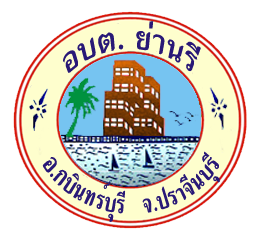 คู่มือการปฏิบัติงานการรับลงทะเบียนขอรับเงินสงเคราะห์ผู้ป่วยเอดส์งานพัฒนาชุมชนและสวัสดิการสังคม สำนักปลัดองค์การบริหารส่วนตำบลย่านรีวิธีการ ขั้นตอนและระยะเวลาการปฏิบัติงานเอกสารหลักฐาน1. บัตรประจำตัวประชาชน2. ทะเบียนบ้าน3. ใบรับรองแพทย์ ที่ระบุว่า “เป็นโรคเอดส์”4. สมุดบัญชีธนาคาร (กรณีรับเงินโอนเข้าบัญชีธนาคาร)กรณีมอบอำนาจ5. ใบมอบอำนาจ6. บัตรประชาชนผู้รับมอบอำนาจ7. ทะเบียนบ้านผู้รับมอบอำนาจกฎหมายที่เกี่ยวข้อง1. ระเบียบกระทรวงมหาดไทย ว่าด้วยการจ่ายเงินสงเคราะห์เพื่อการยังชีพขององค์กรปกครอง   ส่วนท้องถิ่น. พ.ศ. 2548 และที่แก้ไขเพิ่มเติม 